

3rd Annual 
Taste of The Tee
Thursday, April 30, 2020| 5:30 – 7:30 p.m.
Cuyahoga Community College Hospitality Management Center at Public Square
     Downtown Cleveland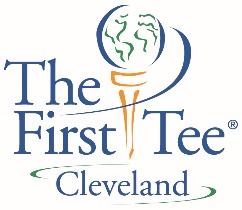 The First Tee of Cleveland is celebrating 19 years of positively impacting youth in Northeast Ohio by providing educational programs that build character, instill life-enhancing values, and promote healthy choices through the game of golf. We are currently serving more than 1,600 participants through our green grass programs, our schools’ program and through outreach partnerships with youth agencies throughout Northeast Ohio. Independent research validates that our curriculum – Nine Core Values, Life Skills and Healthy Habits – has a positive impact on grades, self-confidence, and social responsibility of our participants, ages 6-18.“Taste of The Tee” is a celebration of four local non-profits:  The First Tee of Cleveland, Cuyahoga Community College, EDWINS Leadership & Restaurant Institute and The Music Settlement. Co-chairs of this year’s event are Leslie Kleinman, Ronna McNair and Andrea Ward.
Highlights will include:Exquisite Wine Tasting presented by Sommelier Brandon Chrostowski, 
Founder, President and CEO, EDWINS Leadership & Restaurant InstituteCulinary Creations by The First Tee of Cleveland’s Fit To A Tee participants partnering with Cuyahoga Community College’s Culinary Arts studentsDemonstrations and Tastings by VitamixSponsorship Opportunities

Please help us reach more youth in need of social and emotional skills in our community. Participant fees contribute only 7% of the yearly revenue necessary to continue our impactful programming; 93% is dependent on donors.
Gold Sponsor:  $7,500 
• 6 tickets to Taste of The Tee on April 30th 
• Logo and direct link to corporate website from The First Tee of Cleveland website through 12/31/20
• Acknowledgment from the podium at event
• Logo on event signage and in event program 
• Recognition in The First Tee of Cleveland’s social media posts and in eblasts
• 21st annual Golf Benefit at Barrington Golf Club (June 1):  two tickets to the dinner reception 
• Grit, Gratitude & You Breakfast: full page ad in event program and reserved seating for 4 
Silver Sponsor:  $5,000
• 4 tickets to Taste of The Tee on April 30th 
• Logo or name on event signage and in event program 
• Recognition in The First Tee of Cleveland’s social media posts, in eblasts and on website
• Grit, Gratitude & You Breakfast: half page ad in event program and reserved seating for 2 
Bronze Sponsor:  $2,500
• 2 tickets to Taste of The Tee on April 30th
• Company name on event signage and in event program 
• Grit, Gratitude & You Breakfast: quarter page ad in event program 



3rd annual Taste of The Tee
Thursday, April 30, 2020 | 5:30 – 7:30 p.m.
Cuyahoga Community College Hospitality Management Center at Public Square, Downtown Cleveland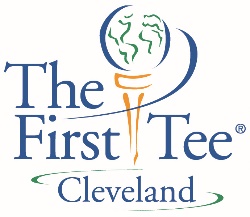 Sponsorship Form
Company / Sponsor Name:  									Contact Name:  						  Title:  					Address:  											City:  							  State:  		  ZIP:  			Phone:  				  Email Address:  						
Sponsorship Packages:          ___	$7,500 Gold Sponsor 		___	$5,000 Silver Sponsor 				___	$2,500 Bronze Sponsor 		___	We will not be able to participate but wish to support the event with a fully tax-deductible gift of:   ____ $2,500	_____ $1,000	_____ $500	_____ $250
	 
___ Other (specify amount)Payment Options:	___ Enclosed, please find my check made payable to The First Tee of Cleveland	___ Please send an invoice to the following:			Contact Name:  								Company Name:  									Address:  										City:  				  State:  		  ZIP:  			
		Name to be recognized in program:  					
Mail response form and payment to: 
The First Tee of Cleveland
3841 Washington Park Boulevard, Newburgh Heights, Ohio 44105Sponsorship Deadline: March 10, 2020Questions? 
Please contact Patricia LoPresti, Executive Director – plopresti@thefirstteecleveland.org; (216) 641-7799
